1. BÖLÜM 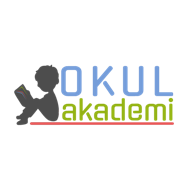 Ders	: TÜRKÇESınıf	: 8Tema / Metin Adı	: ERDEMLER / KEDİ ile FARE – Dinleme Metni Konular	: Kelime anlam / Konu, Ana fikir / Fabl / Akran değerlendirme formu / Değerler / Öyküleyici metin yazma 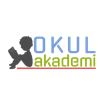 2. BÖLÜM	                                                                                                                                   KAZANIMLARDİNLEMET.8.1.2. Dinlediklerinde/izlediklerinde geçen, bilmediği kelimelerin anlamını tahmin eder.T.8.1.3. Dinlediklerini/izlediklerini özetler.T.8.1.4. Dinledikleri/izlediklerine yönelik sorulara cevap verir. T.8.1.5. Dinlediklerinin/izlediklerinin konusunu tespit eder.T.8.1.6. Dinlediklerinin/izlediklerinin ana fikrini/ana duygusunu tespit eder.T.8.1.10. Dinledikleriyle/izledikleriyle ilgili görüşlerini bildirir. T.8.1.14. Dinleme stratejilerini uygular.KONUŞMAT.8.2.2. Hazırlıksız konuşma yapar.T.8.2.3. Konuşma stratejilerini uygular.T.8.2.4. Konuşmalarında beden dilini etkili bir şekilde kullanır. T.8.2.5. Kelimeleri anlamlarına uygun kullanır.T.8.2.6. Konuşmalarında yabancı dillerden alınmış, dilimize henüz yerleşmemiş kelimelerin Türkçelerini kullanır.T.8.2.7. Konuşmalarında uygun geçiş ve bağlantı ifadelerini kullanır.YAZMAT.8.4.3. Hikâye edici metin yazar.T.8.4.4. Yazma stratejilerini uygular.T.8.4.7. Yazılarını zenginleştirmek için atasözleri, deyimler ve özdeyişler kullanır. T.8.4.13. Yazdıklarının içeriğine uygun başlık belirler.T.8.4.15. Yazılarında uygun geçiş ve bağlantı ifadelerini kullanır.T.8.4.16. Yazdıklarını düzenler.T.8.4.17. Yazdıklarını paylaşır.YÖNTEM VE TEKNİKLERİDinleme, not alarak dinleme, günlük hayatla ilişkilendirme ve günlük hayattan örnekler vermeARAÇ-GEREÇLER VE KAYNAKÇA İmla kılavuzu, sözlük, deyimler ve atasözleri sözlüğü, EBA, İnternet, şiirler…ÖĞRETME-ÖĞRENME ETKİNLİKLERİDikkati ÇekmeTahtanın ortasına büyük harflerle “DOST” kelimesi yazılarak öğrencilerin zihninde çağrışan kelimeler ok çıkararak yazılacak. Sonra bu kelimeler üzerine konuşulacak.  GüdülemeÖğrencilere sayfa 34’de yer alan “KEDİ ile FARE”  adlı dinleme metnini işleyeceğimiz söylenecek.  İşleyeceğimiz metinle beraber hayvanlar üzerinden insanlara mesaj verildiği belirtilecek. Fabl nedir sorusuna cevap aranacak. İnsanların zor durumda kalınca bir yardım eli beklediğinde nasıl duygular yaşadığı üzerinde durulacak. Günümüz dünyasındaki yardımlaşmanın ne kadar sağlıklı olduğu eleştirilecek.   Gözden GeçirmeDostlarınızın hangi özelliklere sahip olmasını istersiniz sorusu sorularak öğrencilerin fikirleri alınacak.   DERSE GEÇİŞSayfa 34’te yer alan görseldeki zıtlık üzerinde durulacak. Görsel okuma yapılacak. KEDİ ile FARE metni tahtadan açılarak bir kez dinlenecek. Dinlenme esnasında durdurarak belli sorular öğrencilere sorulacak.  İkinci kez metin dinlenirken bilinmeyen kelimeler tespit edilecek. Metinde bulunan bilmedikleri kelimeler tahtaya yazılacak. TDK sözlük akıllı tahtadan açılarak anlamları Türkçe defterine yazılacak.Anahtar Kelimeler : gafil, rehavet, hezimet, telkin etmek, badire, yardım1. Etkinlik Metinde geçen kelimeleri anlamalarından yola çıkarak öğrenciler bulacak ve cümle içinde kullanacaklar. TELKİN ETMEKREHİN ALMAKDÖNEKALAYSIBADİREREHAVETLEHDEBELENMEKSEĞİRTMEKGAFİLHEZİMET2. Etkinlik Metinden hareketle sorular cevaplanacak. 1. Dinlediğiniz metinde kedinin başına nasıl bir olay gelmiştir? Açıklayınız.Avcının kurduğu tuzağa düşmüştür.2. Fare, içinde bulunduğu sıkıntılı duruma nasıl bir çözüm bulmuştur? Farenin bu tavrına örnek bir atasözü söyleyiniz.Kediden yardım istemiştir. Atasözü : “Denize düşen yılana sarılır.”3. “Çarçabuk dostluklar güven telkin etmez.” sözünden ne anlıyorsunuz? Siz bu görüşe katılıyor musunuz?Dostluklar güven üzerine kuruludur ve güven için uzun bir zaman ihtiyaç vardır. Çıkar amaçlı kurulan dostluk bağına güvenmek doğru değildir. Bu görüşe katılıyorum.4. Sizce fare ve kedi, toplumdaki hangi kişilik özelliğine sahip insanları temsil etmektedirler?Çıkar amaçlı arkadaşlık kuran insanları temsil etmektedir.5. Dinlediğiniz metinde olay nasıl sonuçlanmıştır? Bu sonuç hakkında ne düşünüyorsunuz?...3. EtkinlikMetnin konusu ve ana fikri belirlenecek. Konu: Dostluk ve güvenAna Fikir: Çıkar amaçlı kurulan dostluklar uzun süre devam edemez.4. EtkinlikMetnin özeti yapılacak. Kedi ruhi bir avcının kurduğu tuzağa düşmüştür. Fare Feridun düşmanından kurtulduğu için bu duruma çok sevinmiştir. Derken arkasında bir gelincik, tepesinde de bir baykuş far eder. İkisi de fareyi kapmak istemektedir. Fare bu durumdan kurtulmak için kediden yardım istemeye karar verir. Kediyi ikna eder. Fare kediyi düştüğü tuzaktan kurtarır. Baykuş ve gelincik kedinin fareye yaklaştığını görünce umutlarını yitirip giderler. Kedi ve fare içine düştükleri sıkıntıdan kurtulurlar. Kedi fareye dost olmayı teklif eder. Fare çıkar amaçlı kurulan dostluğun uzun sürmeyeceğini söyler ve bu teklifi reddeder.5. Etkinlik Etkinlikte yer alan Aslan ile Fare metninin iki farklı çevirisi karşılaştırılacak. Kahramanlar: Her iki metnin de kahramanı aslan ve faredir.Konu: Her iki metnin de konusu farenin kendisine iyiliği dokunan aslanı düştüğü tuzaktan kurtarmasıdır.Biçim: Birinci metnin biçimi düz yazı, ikinci metnin biçimi şiirdir.Anlatıcı: Her iki metnin de anlatıcısı üçüncü şahıstır.Ana Fikir: Her iki metnin de ana fikri “İyilik yapan, iyilik bulur.”6.Etkinlik Önceki metnin sonunda yer alan araştırma görevi için buldukları fabl örneklerini sınıfta sunacaklar. Sonrasında Akran Değerlendirme Formu doldurulacak. 7.EtkinlikEtkinlikte yer alan ağaçtan bir etkinlik seçilecek ve o değerle ilgili yazı taslağı oluşturarak öyküleyici bir metin yazılacak.  3. BÖLÜM					                                                                                                                                   Ölçme-Değerlendirme7. Etkinlikte yazacağınız öyküleyici yazıda yer alan fiilimsileri bulunuz.    Dersin Diğer Derslerle İlişkisiOkurken yorum yapabilme, problem çözme, düşündüğünü tasarlama, yazarken imla ve noktalamaya diğer derslerde de dikkat etmeleri sağlanır.Türkçe Öğretmeni Sefa AVCILAR 										30.09.19									       Okul Müdürü								